   Основно училище „Отец Паисий“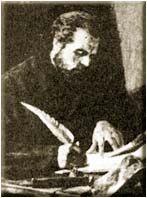 с.Нова Камена, община Тервел, област Добрич,
email: ou800100@abv.bg                                                 ГРАФИК ЗА КОНСУЛТАЦИИ Понеделник1.Елка Бошнакова-Руски езикВторник1.Боянка Костадинова-История и цивилизация2.Нико Радев-I-IIIклас3.Адриана Стоянова-МатематикаСряда1.Йорданка Петрова-БЕЛЧетвъртък1.Росица Михалева-I-IVкласПетък1.Неделчо Неделчев-География и икономика1.Росица Михалева- II-IVклас                                                                                                            Директор:                                                                                                                            /Н.Неделчев/